Принято:Решение Ученого совета От «13» мая 2020 г.Протокол №7Рабочая программа учебной дисциплиныИнформационные технологии в менеджментеНаправление подготовки38.03.02 МенеджментНаправленность (профиль) подготовкиФинансовый менеджментКвалификация (степень) выпускникаБакалаврФорма обученияЗаочнаяМосква, 2020СОДЕРЖАНИЕПеречень планируемых результатов обучения по дисциплине, соотнесенных с планируемыми результатами освоения основной профессиональной образовательной программыВ результате освоения основной профессиональной образовательной программы (ОПОП) бакалавриата обучающийся должен овладеть следующими результатами обучения по дисциплине:2. Место дисциплины в структуре основной профессиональной образовательной программы бакалавриата Дисциплина реализуется в рамках обязательных дисциплин базовой части блока Б1.Б.12 основной профессиональной образовательной программы.Дисциплина опирается на знания, умения и компетенции обучаемых, полученные ими при изучении базовой части дисциплин математического и естественнонаучного цикла «Математический анализ», «Теория вероятностей и математическая статистика», «Статистика», «Теория менеджмента» и «Методы принятия управленческих решений».Полученные в процессе изучения дисциплины «Информационные технологии в менеджменте» знания и умения могут быть использованы при изучении дисциплин базовой части профессионального цикла «Маркетинг», «Учёт и анализ» и дисциплин вариативной части профессионального цикла «Управление инвестициями», «Налоги и налогообложение», «Страхование», «Управленческие решения», «Исследование систем управления».Дисциплина изучается на 1-м курсе для заочной формы обучения.3. Объем дисциплины в зачетных единицах с указанием количества академических часов, выделенных на контактную работу обучающихся с преподавателем (по видам занятий) и на самостоятельную работу обучающихсяОбщая трудоемкость дисциплины «Информационные технологии в менеджменте» составляет 2 зачетные единицы (72 часа).4. Содержание дисциплины, структурированное по темам с указанием отведенного на них количества академических часов и видов учебных занятий4.1. Разделы дисциплины и трудоемкость по видам учебных занятий (в академических часах)Для заочной формы обучения4.2. Содержание дисциплины, структурированное по разделамТема 1. Информационные системы и технологии. Их классификация в организационном управленииСодержание лекционного курсаПонятия «информация», «информационные системы», «информационные технологии», «новая информационная технология». Роль информатизации в развитии общества. Информационный потенциал общества. Информационные продукты и услуги, их рынок. Правовое регулирование на информационном рынке.Тема 2. Особенности информационной технологии в организациях различного типаСодержание лекционного курсаИнформация и данные. Формы адекватной информации. Меры и качество информации. Классификация и кодирование информации. Экономическая информация и ее свойства.Тема 3. Информационные связи в корпоративных системахСодержание лекционного курсаПонятие. Роль структуры управления в информационной системе. Структура информационной системы. Классификация информационных систем по признакам: структурированности задач, уровням управления. Понятие информационных технологий. Этапы развития информационных технологий. Проблемы использования информационных технологий. Виды информационных технологий (обработки данных, управления, поддержки принятия решений, экспертных систем, автоматизации офиса).Тема 4. Информационные технологии как инструмент формирования управленческих решенийСодержание лекционного курсаИстория информатизации организационного управления, информационно-вычислительные и ситуационные центры в государственном и региональном управлении. Информационные технологии решения функциональных задач в муниципальном управлении. Государственные информационные ресурсы России и Интернет.Тема 5. Информационное обеспечение информационных технологий (ИТ) и информационных систем (ИС) управления организациейСодержание лекционного курсаКоммуникационная среда и передача данных. Архитектура компьютерных сетей. Локальные вычислительные сети. Глобальная сеть INTERNET. Локальная вычислительная сеть NOVELL NETWARE.Содержание лабораторных занятийИспользование браузеров (установленных в дисплейном классе службой технической поддержки) для навигации в Интернете, поиска, просмотра и сохранения гипертекстовых документов.Тема 6. Информационное обеспечение АРМ менеджераСодержание лекционного курсаОбъекты проектирования ИС и ИТ в управлении организацией, система поддержки принятия решений. Методические и организационные принципы создания ИС и ИТ. Методы и модели формирования управленческих решений. Стадии, методы и организация создания ИС и ИТ. Роль пользователя в создании ИС (ИТ) и постановке задач управления, методика постановок управленческих задач.Тема 7. Техническое и программное обеспечение ИТ и ИС управления организациейСодержание лекционного курсаПонятие информационного обеспечения, его структура. Внемашинное информационное обеспечение: система показателей, системы классификации и кодирования, унифицированная система документации и организации документопотоков. Внутримашинное информационное обеспечение: банк данных, его состав, модели баз данных; хранилища данных и базы знаний.Содержание практических занятийТипы моделей баз данных. Характеристики и особенности реляционной модели баз данных. Информационные технологии создания и ведения баз данных на примере Microsoft Access.Тема 8. Программные средства ИС управления организациейСодержание лекционного курсаВиды угроз информационной безопасности. Важнейший и базовые принципы защиты информации. Требования к проектированию системы защиты информации. Основные услуги безопасности, которые должна оказывать система защиты информации. Методы и средства защиты информации. Этапы разработки систем защиты.Содержание практических занятийАбстрактные модели защиты информации. Важнейший и базовые принципы защиты информации. Требования к проектированию системы защиты информации. Основные услуги безопасности, которые должна оказывать система защиты информации. Основные функции системы защиты информации. Типы методов и средств защиты информации.Содержание лабораторных занятийПроектирование комплексной системы защиты базы данных.Тема 9. Информационные технологии и процедуры обработки экономической информацииСодержание лекционного курсаСправочно-правовая система «Гарант»: поиск документов, работа с документами и папками. Справочно-правовая система «Консультант»: основное меню, списки документов, работа с папками, работа с документами.5. Перечень учебно-методического обеспечения для самостоятельной работы обучающихся по дисциплинеОдним из основных видов деятельности обучаемого является самостоятельная работа, которая включает в себя изучение лекционного материала, учебников и учебных пособий, первоисточников, подготовку сообщений, выступления на практических занятиях, выполнение заданий преподавателя. Методика самостоятельной работы предварительно разъясняется преподавателем и в последующем может уточняться с учетом индивидуальных особенностей обучающихся. Время и место самостоятельной работы выбираются обучающимися по своему усмотрению с учетом рекомендаций преподавателя.Самостоятельную работу над дисциплиной следует начинать с изучения рабочей программы «Информационные технологии в экономике», которая содержит основные требования к знаниям, умениям и навыкам обучаемых. Обязательно следует вспомнить рекомендации преподавателя, данные в ходе лекционных и практических занятий. Затем – приступать к изучению отдельных тем в порядке, предусмотренном рабочей программой.Получив представление об основном содержании темы, необходимо изучить материал с помощью учебников, других методических материалов, указанных в разделе 7 указанной рабочей программы. Целесообразно составить краткий конспект или схему, отображающую смысл и связи основных понятий данной темы. Затем, как показывает опыт, полезно изучить выдержки из первоисточников. При желании можно составить их краткий конспект. Важным источником для освоения дисциплины являются ресурсы информационно-телекоммуникационной сети «Интернет». Обязательно следует записывать возникшие вопросы, на которые не удалось ответить самостоятельно. Эти вопросы необходимо задать преподавателю и обсудить с ним и другими обучаемыми в ходе проведения практических занятий.На этапе самостоятельной работы планируется выполнение обучаемыми ряда практических заданий.Самостоятельные работы по теме: автоматизированные системы управления предприятиями, создание и поддержка потоков информации.Практическое задание № 1Тема: «Создание презентации, подготовка сообщения по теме и демонстрация под управлением докладчика».Цель работы: повторение теоретической части учебного материала по отдельным темам курса, закрепление навыков создания презентаций в приложении MS Power Point. Практическое задание № 2Тема: «Решение экономических задач с использованием электронных таблиц MS Exсel».Цель работы: приобретение навыков использования электронных таблиц для решения экономических задач.Самостоятельная работа по теме: телекоммуникационные технологии в экономических информационных системах.Практическое задание №3Тема: «Создание собственного сайта с использованием языка разметки HTML». Цель работы:	приобретение навыков создания Web-документов, изучение основных правил построения HTML-страниц.Самостоятельная работа по теме: информационные системы управления предприятием, использование систем управления базами данных (СУБД) и интегрированных программных пакетов.Практическое задание №4Тема: «Проектирование баз данных для данной предметной области».Цель работы: закрепление практической части курса, обучение студентов основным принципам проектирования баз данных (БД), а также методологии, технологии, средствам формирования БД в среде системы управления базами данных (СУБД) Access.Самостоятельная работа по теме: автоматизация текущего планирования и стратегических задач управления.Практическое задание №5Тема: «Автоматизация и моделирование бизнес-процессов в MS Excel».Цель работы: закрепление теоретической части курса и навыков использования графических средств и надстройки приложения MS Excel для решения задач управления на примере задачи распределения ресурсов (транспортной задачи).Порядок выполнения заданий по самостоятельной работе обучаемых, формы отчетности и контроля, тематика, учебно-методическое обеспечение содержатся в методических материалах и фонде оценочных средств дисциплины, доступ к которому открыт в библиотеке института.6. Фонд оценочных средств для проведения промежуточной аттестации обучающихся по дисциплинеФонд оценочных средств оформлен в виде приложения к рабочей программе дисциплины «Информационные технологии в менеджменте».7. Перечень основной и дополнительной учебной литературы, необходимой для освоения дисциплины7.1. Основная учебная литератураБурняшов Б.А. Информационные технологии в менеджменте. Облачные вычисления [Электронный ресурс] : учебное пособие / Б.А. Бурняшов. — 2-е изд. — Электрон. текстовые данные. — Саратов: Вузовское образование, 2019. — 87 c. — 978-5-4487-0386-7. — Режим доступа: http://www.iprbookshop.ru/79630.html. — ЭБС «IPRbooks», по паролю.Граничин О.Н. Информационные технологии в управлении [Электронный ресурс]/ Граничин О.Н., Кияев В.И.— Электрон. текстовые данные.— М.: Интернет-Университет Информационных Технологий (ИНТУИТ), 2016.— 377 c.— Режим доступа: http://www.iprbookshop.ru/57379.html.— ЭБС «IPRbooks», по паролю.Пахомова Н.А. Информационные технологии в менеджменте [Электронный ресурс] : учебно-методическое пособие / Н.А. Пахомова. — Электрон. текстовые данные. — Саратов: Ай Пи Эр Медиа, 2018. — 93 c. — 978-5-4486-0033-3. — Режим доступа: http://www.iprbookshop.ru/70765.html7.2. Дополнительная учебная литератураБалдин К.В. Информационные системы в экономике [Электронный ресурс]: учебник/ Балдин К.В., Уткин В.Б.— Электрон. текстовые данные.— М.: Дашков и К, 2015.— 395 c.— Режим доступа: http://www.iprbookshop.ru/52298.— ЭБС «IPRbooks», по паролю.Головицына М.В. Информационные технологии в экономике [Электронный ресурс]/ Головицына М.В.— Электрон. текстовые данные.— М.: Интернет-Университет Информационных Технологий (ИНТУИТ), 2016.— 589 c.— Режим доступа: http://www.iprbookshop.ru/52152.— ЭБС «IPRbooks», по паролю.Информационные системы и технологии в экономике и управлении. Проектирование информационных систем [Электронный ресурс]: учебное пособие/ Е.В. Акимова [и др.].— Электрон. текстовые данные.— Саратов: Вузовское образование, 2016.— 178 c.— Режим доступа: http://www.iprbookshop.ru/47671.— ЭБС «IPRbooks», по паролю.Информационные системы и технологии в экономике и управлении. Техническое и программное обеспечение [Электронный ресурс]: учебное пособие/ Е.В. Акимова [и др.].— Электрон. текстовые данные.— Саратов: Вузовское образование, 2016.— 190 c.— Режим доступа: http://www.iprbookshop.ru/47673.— ЭБС «IPRbooks», по паролю.Информационные системы и технологии в экономике и управлении. Экономические информационные системы [Электронный ресурс]: учебное пособие/ Е.В. Акимова [и др.].— Электрон. текстовые данные.— Саратов: Вузовское образование, 2016.— 172 c.— Режим доступа: http://www.iprbookshop.ru/47675.— ЭБС «IPRbooks», по паролю.Фадеева О.Ю. Информационные системы в экономике [Электронный ресурс]: учебное пособие/ Фадеева О.Ю., Балашова Е.А.— Электрон. текстовые данные.— Омск: Омский государственный институт сервиса, 2015.— 100 c.— Режим доступа: http://www.iprbookshop.ru/32786.— ЭБС «IPRbooks», по паролю.7.3. Нормативные правовые актыГражданский кодекс Российской Федерации (часть первая) от 30.11.1994 № 51-ФЗ (с последующими изм. и доп.).Гражданский кодекс Российской Федерации (часть вторая) от 26.01.1996 № 14-ФЗ (с последующими изм. и доп.).Налоговый кодекс Российской Федерации (часть первая) от 31.07.1998 № 147-ФЗ (с последующими изм. и доп.).Налоговый кодекс Российской Федерации (часть вторая) от 05.08.2000 № 118-ФЗ (с последующими изм. и доп.).Федеральный закон «О несостоятельности (банкротстве) от 26.10.2002 № 127-ФЗ.Федеральный закон «О бухгалтерском учете» от 06.12.2011 № 402-ФЗ (с последующими изм. и доп.).Федеральный закон РФ «Об акционерных обществах» от 26.12.1995 № 208-ФЗ (с последующими изм. и доп.).Федеральный закон РФ «О рынке ценных бумаг» от 22.04.1996 № 39-ФЗ (с последующими изм. и доп.).Федеральный закон РФ «О лизинге» от 29.10.1998 № 164-ФЗ.Приказ ФСФО «Методические указания по проведению анализа финансового состояния организации» от 26.01.2001 № 16.8. Современные профессиональные базы данных и информационные справочные системыИнформационно-правовая система «Консультант+» - договор №2856/АП от 01.11.2007Информационно-справочная система «LexPro» - договор б/н от 06.03.2013Официальный интернет-портал базы данных правовой информации http://pravo.gov.ruПортал Федеральных государственных образовательных стандартов высшего образования http://fgosvo.ruПортал "Информационно-коммуникационные технологии в образовании" http://www.ict.edu.ruНаучная электронная библиотека http://www.elibrary.ru/Национальная электронная библиотека http://www.nns.ru/Электронные ресурсы Российской государственной библиотеки http://www.rsl.ru/ru/root3489/allWeb of Science Core Collection — политематическая реферативно-библиографическая и наукомтрическая (библиометрическая) база данных — http://webofscience.comПолнотекстовый архив ведущих западных научных журналов на российской платформе Национального электронно-информационного консорциума (НЭИКОН) http://neicon.ruБазы данных издательства Springer https://link.springer.comОткрытые данные государственных органов http://data.gov.ru/http://www.garant.ru/ Компьютерная справочно-правовая система.http://www.1c.ru/ Программные продукты фирмы "1С". Компьютерная бухгалтерская и другие учётные системы.http://www.nalog.ru/ Сайт налоговой службы РФ.https://www.microsoft.com/ru-ru/dynamics365/home. Программный продукт корпорации Майкрософт: MS Dynamics 365.https://www.microsoftstore.com/store/msru/ru_RU/pdp/productID.320420600. Операционная система MS Windows 10.https://www.microsoftstore.com/store/msru/ru_RU/pdp/Office-для-дома-и-бизнеса-2016/productID.324412400. MS Office для дома и бизнеса 2016.https://www.microsoftstore.com/store/msru/ru_RU/pdp/Project-профессиональный-2016/productID.324418900. MS Project профессиональный 2016.http://venec.ulstu.ru/lib/disk/2015/14.pdf. Информационные системы в экономике: учебное пособие / И. В. Чернышев. – Ульяновск: УлГТУ, 2014. – 113 с.http://venec.ulstu.ru/lib/disk/2015/61.pdf. Информационные системы в экономике: методические указания к выполнению лабораторных работ. Часть I / сост. И. В. Чернышев. – Ульяновск : УлГТУ, 2014. – 24 с.http://venec.ulstu.ru/lib/disk/2013/Chernishov,Nikulin.pdf. Информационные системы в экономике. Практикум. Часть III / сост. И. В. Чернышев, А. Н. Никулин– Ульяновск: УлГТУ, 2010. – 43 с.http://sstu.syzran.ru/html/economy/doc/2016/6.pdf. Остроухова Н.Г. Информационные технологии в экономике: лабораторный практикум / Н.Г. Остроухова. - Сызрань: Самар. гос. техн. ун-т, 2016. – 105 с.http://pcpro100.info/luchshie-antivirusyi-2016/ 10 лучших антивирусов 2016 — рейтинг программ для защиты компьютера.https://www.comss.ru/page.php?id=3215 Лучшие бесплатные антивирусы 2016.9. Методические указания для обучающихся по освоению дисциплины10. Лицензионное программное обеспечениеВ процессе обучения на экономическом факультете по всем направлениям подготовки используется следующее лицензионное программное обеспечение:11. Описание материально-технической базы, необходимой для осуществления образовательного процесса по дисциплинеДля построения эффективного учебного процесса Кафедра экономики и управлении располагает следующими материально-техническими средствами, которые используются в процессе изучения дисциплины:- доска;- персональные компьютеры (компьютерный класс кафедры, аудитория 403, 16 шт.), каждый из компьютеров подключен к сети Интернет;- экран;- мультимедийный проектор.В процессе преподавания и для самостоятельной работы обучающихся используются также компьютерные классы аудиторий 304 и 307, а также специальные ресурсы кабинета экономики (305 ауд.).12. Особенности реализации дисциплины для инвалидов и лиц с ограниченными возможностями здоровьяДля обеспечения образования инвалидов и обучающихся с ограниченными возможностями здоровья разрабатывается адаптированная образовательная программа, индивидуальный учебный план с учетом особенностей их психофизического развития и состояния здоровья, в частности применяется индивидуальный подход к освоению дисциплины, индивидуальные задания: рефераты, письменные работы и, наоборот, только устные ответы и диалоги, индивидуальные консультации, использование диктофона и других записывающих средств для воспроизведения лекционного и семинарского материала.В целях обеспечения обучающихся инвалидов и лиц с ограниченными возможностями здоровья библиотека комплектует фонд основной учебной литературой, адаптированной к ограничению их здоровья, предоставляет возможность удаленного использования электронных образовательных ресурсов, доступ к которым организован в МПСУ. В библиотеке проводятся индивидуальные консультации для данной категории пользователей, оказывается помощь в регистрации и использовании сетевых и локальных электронных образовательных ресурсов, предоставляются места в читальных залах, оборудованные программами невизуального доступа к информации, экранными увеличителями и техническими средствами усиления остаточного зрения.13. Иные сведения и (или) материалыНе предусмотрены.Составитель: Римский В.Л., старший преподаватель кафедры гуманитарных и естественнонаучных дисциплин14. Лист регистрации измененийРабочая программа учебной дисциплины обсуждена и утверждена на заседании Ученого совета от «3» сентября 2019 г. протокол № 1Лист регистрации измененийПеречень планируемых результатов обучения по дисциплине, соотнесенных с планируемыми результатами освоения основной профессиональной образовательной программы3Место дисциплины в структуре основной профессиональной образовательной программы бакалавриата4Объем дисциплины в зачетных единицах с указанием количества академических часов, выделенных на контактную работу обучающихся с преподавателем (по видам занятий) и на самостоятельную работу обучающихся4Содержание дисциплины, структурированное по темам (разделам) с указанием отведенного на них количества академических часов и видов учебных занятий5 Разделы дисциплины и трудоемкость по видам учебных занятий5 Содержание дисциплины, структурированное по разделам (темам)6Перечень учебно-методического обеспечения для самостоятельной работы обучающихся по дисциплине 8Фонд оценочных средств для проведения промежуточной аттестации обучающихся по дисциплине 9Перечень основной и дополнительной учебной литературы, необходимой для освоения дисциплины9Современные профессиональные базы данных и информационные справочные системы11Методические указания для обучающихся по освоению дисциплины12Лицензионное программное обеспечение15Описание материально-технической базы, необходимой для осуществления образовательного процесса по дисциплине16Особенности реализации дисциплины для инвалидов и лиц с ограниченными возможностями здоровьяИные сведения и (или) материалыЛист регистрации изменений                                  171718Коды компетенцииРезультаты освоения ОПОПСодержание компетенцийПеречень планируемых результатов обучения по дисциплинеОПК-7способность решать стандартные задачи профессиональной деятельности на основе информационной и библиографической культуры с применением информационно-коммуникационных технологий и с учетом основных требований информационной безопасностиЗнать:современное состояние развития прикладных программных средств по специальности;возможности компьютерных сетей;методы проектирования информационных систем управления, основные правила построения HTML-страниц;основные требования информационной безопасности.Уметь: применять полученные теоретические знания и принимать обоснованные решения по выбору инструментальных средств при решении управленческих и финансовых задач;объединять возможности нескольких программных продуктов для создания приложений;применять средства информационной безопасности.Владеть:навыками эффективного использования корпоративных информационных систем;навыками самостоятельного усвоения новых знаний в области информационных технологий, современными методами проектирования и эксплуатации информационных систем управления, методами и средствами защиты коммерческой информации.ПК-11владеть навыками анализа информации о функционировании системы внутреннего документооборота организации, ведения баз данных по различным показателям и формирования информационного обеспечения участников организационных проектовЗнать:основные возможности систем управления базами данных.место и роль информационных технологий и информационных систем управления в управленческой деятельности.Уметь:использовать корпоративные автоматизированные системы;осуществлять проектную и эксплуатационную деятельность информационных систем;использовать компьютерную технику в режиме пользователя для решения управленческих задач, создавать документы в среде выбранных пакетов, использовать инструменты анализа программы Microsoft Excel при решении обратных задач и задач оптимизации.Владеть:методами управления проектами и готовностью к их реализации с использованием современного программного обеспечения;навыками решения управленческих задач с использованием новых информационных технологий, средствами программного обеспечения анализа и количественного моделирования с использованием электронных таблиц;методами и программными средствами обработки деловой информации, способностью взаимодействовать со службами информационных технологий.Объём дисциплиныВсего часовОбъём дисциплинызаочная форма обученияОбщая трудоемкость дисциплины72Контактная работа обучающихся с преподавателем (по видам учебных занятий) (всего)8Аудиторная работа (всего):8в том числе:лекции4лабораторные работы2семинары, практические занятия2Внеаудиторная работа (всего):Самостоятельная работа обучающихся (всего)60Вид промежуточной аттестации обучающегося (зачёт)4№ п/пРазделы и темы дисциплиныкурсВиды учебной работы, включая самостоятельную работу студентов и трудоемкость (в часах)Виды учебной работы, включая самостоятельную работу студентов и трудоемкость (в часах)Виды учебной работы, включая самостоятельную работу студентов и трудоемкость (в часах)Виды учебной работы, включая самостоятельную работу студентов и трудоемкость (в часах)Виды учебной работы, включая самостоятельную работу студентов и трудоемкость (в часах)Виды учебной работы, включая самостоятельную работу студентов и трудоемкость (в часах)Виды учебной работы, включая самостоятельную работу студентов и трудоемкость (в часах)Виды учебной работы, включая самостоятельную работу студентов и трудоемкость (в часах)Вид оценочного средства текущего контроля успеваемости, промежуточной аттестации (по семестрам)№ п/пРазделы и темы дисциплиныкурсВСЕГОИз них аудиторные занятияИз них аудиторные занятияИз них аудиторные занятияИз них аудиторные занятияСамостоятельная работаКонтрольная работаКурсовая работа№ п/пРазделы и темы дисциплиныкурсВСЕГОЛекции .Практикум. ЛабораторПрактическ.занятия /семинары 1Тема 1. Информационные системы и технологии. Их классификация в организационном управлении1716Опрос, тестирование2Тема 2. Особенности информационной технологии в организациях различного типа.177Опрос, тестирование3Тема 3. Информационные связи в корпоративных системах1716Опрос, тестирование4Тема 4. Информационные технологии как инструмент формирования управленческих решений177Опрос, тестирование5Тема 5. Информационное обеспечение информационных технологий (ИТ) и информационных систем (ИС) управления организацией1817Опрос, тестирование6Тема 6. Информационное обеспечение АРМ менеджера1817Опрос, тестирование7Тема 7. Техническое и программное обеспечение ИТ и ИС управления организацией1817Опрос, тестирование8Тема 8. Программные средства ИС управления организацией18116Опрос, тестирование9Тема 9. Информационные технологии и процедуры обработки экономической информации1817Опрос, тестированиеЗачёт14Перечень вопросовИТОГО7242260Зачёт (4)Вид деятельностиМетодические указания по организации деятельности обучаемогоЛекцияНаписание конспекта лекций: кратко, схематично, последовательно фиксировать основные положения, выводы, формулировки, обобщения; помечать важные мысли, выделять ключевые слова, термины. Проверка терминов, понятий с помощью энциклопедий, словарей, справочников с выписыванием толкований в тетрадь. Обозначить вопросы, термины, материал, который вызывает трудности, пометить и попытаться найти ответ в рекомендуемой литературе. Если самостоятельно не удается разобраться в материале, необходимо сформулировать вопрос и задать преподавателю на консультации, на практическом занятии.Практические занятияПроработка рабочей программы, уделяя особое внимание целям и задачам, структуре и содержанию дисциплины. Конспектирование источников. Работа с конспектом лекций, подготовка ответов к контрольным вопросам, просмотр рекомендуемой литературы, работа с текстом. Прослушивание аудио- и видеозаписей по заданной теме, решение расчетно-графических заданий, решение задач по алгоритму и др.Индивидуальные заданияЗнакомство с основной и дополнительной литературой, включая справочные издания, зарубежные источники, конспект основных положений, терминов, сведений, требующихся для запоминания и являющихся основополагающими в этой теме. Составление аннотаций к прочитанным литературным источникам и др.Самостоятельная работаСамостоятельная работа проводится с целью: систематизации и закрепления полученных теоретических знаний и практических умений обучающихся; углубления и расширения теоретических знаний обучаемых; формирования умений использовать нормативную,  правовую, справочную  документацию, учебную  и специальную литературу; развития познавательных способностей и активности обучающихся: творческой инициативы, самостоятельности, ответственности, организованности; формирование самостоятельности мышления, способностей к саморазвитию, совершенствованию и самоорганизации; формирования профессиональных компетенций; развитию исследовательских умений обучаемых. Формы и виды самостоятельной работы обучаемых: чтение основной и дополнительной литературы – самостоятельное изучение материала по рекомендуемым литературным источникам; работа с библиотечным каталогом, самостоятельный подбор необходимой литературы; работа со словарем, справочником; поиск необходимой информации в сети Интернет; конспектирование  источников; реферирование источников; составление аннотаций к прочитанным литературным источникам; составление рецензий и отзывов на прочитанный материал; составление обзора публикаций по теме; составление и разработка терминологического словаря; составление хронологической таблицы; составление библиографии (библиографической картотеки); подготовка к различным формам текущей и промежуточной аттестации (к тестированию, контрольной работе, зачету, экзамену); выполнение домашних контрольных работ; самостоятельное выполнение практических заданий репродуктивного типа (ответы на вопросы, задачи, тесты; выполнение творческих заданий). Технология организации самостоятельной работы обучающихся включает использование информационных и материально-технических ресурсов образовательного учреждения: библиотеку с читальным залом, укомплектованную в соответствии с существующими нормами; учебно-методическую базу учебных кабинетов, лабораторий и зала кодификации; компьютерные классы с возможностью работы в сети Интернет; аудитории (классы) для консультационной деятельности; учебную и учебно-методическую литературу, разработанную с учетом увеличения доли самостоятельной работы обучаемых, и иные  методические материалы. Перед выполнением обучающимися внеаудиторной самостоятельной работы преподаватель проводит консультирование по выполнению задания, который включает цель задания, его содержания, сроки выполнения, ориентировочный объем работы, основные требования к результатам работы, критерии оценки. Во время выполнения обучающимися внеаудиторной самостоятельной работы и при необходимости преподаватель может проводить индивидуальные и групповые консультации. Самостоятельная работа может осуществляться индивидуально или группами обучающихся в зависимости от цели, объема, конкретной тематики самостоятельной работы, уровня сложности, уровня умений обучающихся. Контроль самостоятельной работы обучаемых предусматривает:соотнесение содержания контроля с целями обучения; объективность контроля;валидность контроля (соответствие предъявляемых заданий тому, что предполагается проверить); дифференциацию контрольно-измерительных материалов.Формы контроля самостоятельной работы:просмотр и проверка выполнения самостоятельной работы преподавателем;организация самопроверки, взаимопроверки выполненного задания в группе; обсуждение результатов выполненной работы на занятии;проведение письменного опроса; проведение устного опроса;организация и проведение индивидуального собеседования; организация и проведение собеседования с группой;защита отчетов о проделанной работе.ОпросОпрос - это средство контроля, организованное как специальная беседа преподавателя с обучающимся на темы, связанные с изучаемой дисциплиной, и рассчитанное на выявление объема знаний обучающегося по определенному разделу, теме, проблеме и т.п. Проблематика, выносимая на опрос определена в заданиях для самостоятельной работы обучающегося, а также может определяться преподавателем, ведущим семинарские занятия. Во время проведения опроса обучающийся должен уметь обсудить с преподавателем соответствующую проблематику на уровне диалога.ТестированиеКонтроль в виде тестов может использоваться после изучения каждой темы курса. Итоговое тестирование можно проводить в форме: компьютерного тестирования, т.е. компьютер произвольно выбирает вопросы из базы данных по степени сложности;письменных ответов, т.е. преподаватель задает вопрос и дает несколько вариантов ответа, а обучаемый на отдельном листе записывает номера вопросов и номера соответствующих ответов. Для достижения большей достоверности результатов тестирования следует строить текст так, чтобы у обучаемых было не более 40 – 50 секунд для ответа на один вопрос. Итоговый тест должен включать не менее 60 вопросов по всему курсу. Значит, итоговое тестирование займет целое занятие. Оценка результатов тестирования может проводиться двумя способами:1) по 5-балльной системе, когда ответы обучаемых оцениваются следующим образом:- «отлично» – более 80% ответов правильные;- «хорошо» – более 65% ответов правильные; - «удовлетворительно» – более 50% ответов правильные.Обучаемые, которые правильно ответили менее чем на 70% вопросов, должны в последующем пересдать тест. При этом необходимо проконтролировать, чтобы вариант теста был другой; 2) по системе зачет-незачет, когда для зачета по данной дисциплине достаточно правильно ответить более чем на 70% вопросов. Чтобы выявить умение обучаемых решать задачи, следует проводить текущий контроль (выборочный для нескольких обучаемых или полный для всей группы). Обучаемым на решение одной задачи дается 15 – 20 минут по пройденным темам. Это способствует, во-первых, более полному усвоению обучаемыми пройденного материала, во-вторых, позволяет выявить и исправить ошибки при их подробном рассмотрении на семинарских занятиях.Подготовка к зачетуПри подготовке к зачету необходимо ориентироваться на конспекты лекций, рекомендуемую литературу и др. Основное в подготовке к сдаче зачета по дисциплине - это повторение всего материала дисциплины, по которому необходимо сдавать экзамен. При подготовке к сдаче зачета обучаемый весь объем работы должен распределять равномерно по дням, отведенным для подготовки к зачету, контролировать каждый день выполнение намеченной работы. Подготовка обучаемого к зачету (экзамену) включает в себя три этапа:самостоятельная работа в течение семестра;непосредственная подготовка в дни, предшествующие зачету по темам курса; подготовка к ответу на задания, содержащиеся в билетах (тестах) зачета.Для успешной сдачи зачета по учебной дисциплине обучаемые должны принимать во внимание, что:все основные вопросы, указанные в рабочей программе, нужно знать, понимать их смысл и уметь его разъяснить;указанные в рабочей программе формируемые профессиональные компетенции в результате освоения дисциплины должны быть продемонстрированы обучаемым;семинарские занятия способствуют получению более высокого уровня знаний и, как следствие, более высокой оценке на зачете;готовиться к зачету необходимо начинать с первой лекции и первого семинара.Программный продуктТипТип лицензииДополнительные сведенияMicrosoft Windows XP Professional RussianОперационная системаOEM-лицензииПоставляются в составе готового компьютераMicrosoft Windows 7 ProfessionalОперационная системаOEM-лицензииПоставляются в составе готового компьютераMicrosoft Office 2007Программный пакетMicrosoft Open LicenseЛицензия № 45829385 от 26.08.2009 (бессрочно)Microsoft Office 2010 ProfessionalПрограммный пакетMicrosoft Open LicenseЛицензия № 48234688 от 16.03.2011Microsoft Office 2010 ProfessionalПрограммный пакетMicrosoft Open LicenseЛицензия № 49261732 от 04.11.2011DrWEB Entrprise SuiteКомплексная система антивирусной защитыMicrosoft Open LicenseЛицензия № 126408928, действует до 13.03.2018IBM SPSS Statistic BASEПрикладное ПОДоговорЛицензионный договор № 20130218-1 от 12.03.2013MathCAD EducationПрикладное ПОДоговор-офертаЛицензионный договор № 456600 от 19.03.20131C:Бухгалтерия 8 учебная версияИнформационная системаДоговорДоговор № 01/200213 от 20.02.2013LibreOfficeПрограммный пакетLesser General Public LicenseОферта (свободная лицензия)SciLabПрикладное ПОCeCILLОферта (свободная лицензия)№ 
п/пСодержание измененияРеквизиты
документа
об утверждении
измененияДата
введения
измененияУтверждена и введена в действие решением Ученого совета на основании Федерального государственного образовательного стандарта высшего профессионального образования по направлению подготовки 080200 Менеджмент (квалификация (степень) «бакалавр»), утвержденного приказом Министерства образования и науки Российской Федерации от 20.05.2010 г. № 544Протокол заседания 
Ученого совета  от «24» июня 2013 года протокол № 10  01.09.2013Актуализирована решением Ученого совета с учетом развития науки, культуры, экономики, техники, технологий и социальной сферыПротокол заседания 
Ученого совета  от «30» июня 2014 года протокол № 801.09.2014Актуализирована решением Ученого совета с учетом развития науки, культуры, экономики, техники, технологий и социальной сферыПротокол заседания 
Ученого совета  от «29» июня 2015 года протокол № 1101.09.2015Актуализирована решением Ученого совета на основании утверждения Федерального государственного образовательного стандарта высшего образования по направлению подготовки 38.03.02 Менеджмент (уровень бакалавриата), утвержденного приказом Министерства образования и науки Российской Федерации от 12.01.2016 г. № 7Протокол заседания 
Ученого совета  от «29» февраля 2016 года протокол № 501.03.2016Актуализирована решением Ученого совета с учетом развития науки, культуры, экономики, техники, технологий и социальной сферыПротокол заседания 
Ученого совета  от «30» мая 2016 года    протокол № 801.09.2016Актуализирована решением Ученого совета с учетом развития науки, культуры, экономики, техники, технологий и социальной сферыПротокол заседания 
Ученого совета  от «28» августа 2017 года протокол № 1101.09.2017Актуализирована решением Ученого совета с учетом развития науки, культуры, экономики, техники, технологий и социальной сферыПротокол заседания 
Ученого совета  от «28» августа 2018 года протокол №701.09.2018Актуализирована решением Ученого совета с учетом развития науки, культуры, экономики, техники, технологий и социальной сферыПротокол заседания Ученого совета  от «27»мая 2019 года протокол № 601.09.2019Обновлена решением совместного заседания Совета и Кафедр факультета экономики и права ОАНО ВО «МПСУ Протокол совместного заседания Совета и Кафедр факультета экономики и права ОАНО ВО «МПСУ» от 30 августа 2019 г. № 1.01.09.2019Актуализирована решением Ученого совета с учетом развития науки, культуры, экономики, техники, технологий и социальной сферыПротокол заседания 
Ученого совета  от «13» мая 2020 года протокол №701.09.2020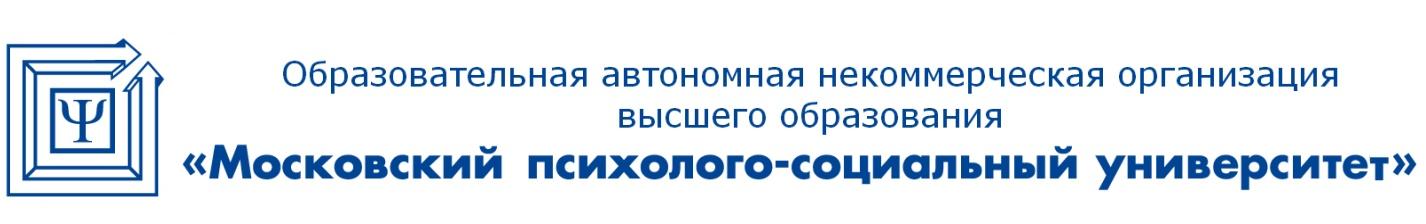 